МОЙ ГЕРОЙКаждую весну наша страна отмечает день Великой Победы, навсегда вошедший в нашу память. Вряд ли найдется человек, чье сердце не сжималось бы при этом коротком, но страшном слове — Война. Да, для всех русских людей Великая Отечественная стала неожиданностью. И горя она принесла немало. Столько людей погибло, что даже сосчитать сложно. Сколько мучений, страданий и слез принесла она. Выдающиеся герои великих исторических событий. участники Великой Отечественной Войны не чужие нам люди, это наши деды и прадеды. Они боролись за наше счастье, за то, чтобы мы могли спокойно жить на земле. В те страшные дни пало смертью храбрых очень много людей, среди них и мой прадед Александр. 
     В первый год войны моя прабабушка получила похоронку и никто не знает как и где погиб мой дед. Я никогда не видела его, но память о нем составляет главное богатство моей души. Я всегда буду благодарена моему незнакомому, но родному прадеду за то, что он отдал свою жизнь ради освобождения своей Родины. Память о моем дорогом предке побуждает меня с особой заботой и вниманием относиться к каждому ветерану Войны. Ведь они тоже пережили все ужасы войны, они воевали, чтобы защитить свою землю, своих жен и детей. Мы должны всегда помнить их подвиг. Мы должны помогать ветеранам и труженикам Войны. И не надо забывать, какой ценой куплено наше счастье и свобода. Всем ветеранам я хочу сказать большое спасибо за то, что мы сейчас живем в мире.
  Пусть те немногие участники войны, которые дожили до наших дней, знают, что их дело, их подвиги, гибель их боевых товарищей были не напрасны, что память о них не угасла, и отблески их боевых подвигов и славы, будут освещать путь новым поколениями. А День Победы всегда будет оставаться самым светлым, самым великим и единственным праздником, который встречают с радостным замиранием сердца и одновременно  со слезами на глазах. Мы должны гордиться теми, кто отдал свою жизнь за нас и всегда помнить о них. Говорят, что человек жив до тех пор, пока о нем помнят. Так давайте сохраним в наших сердцах память о тех, кто погиб в борьбе за свободу Родины, за нашу с вами свободу! Спасибо вам, ветераны! Слава вам, погибшие! Спасибо тебе, дед Саша.
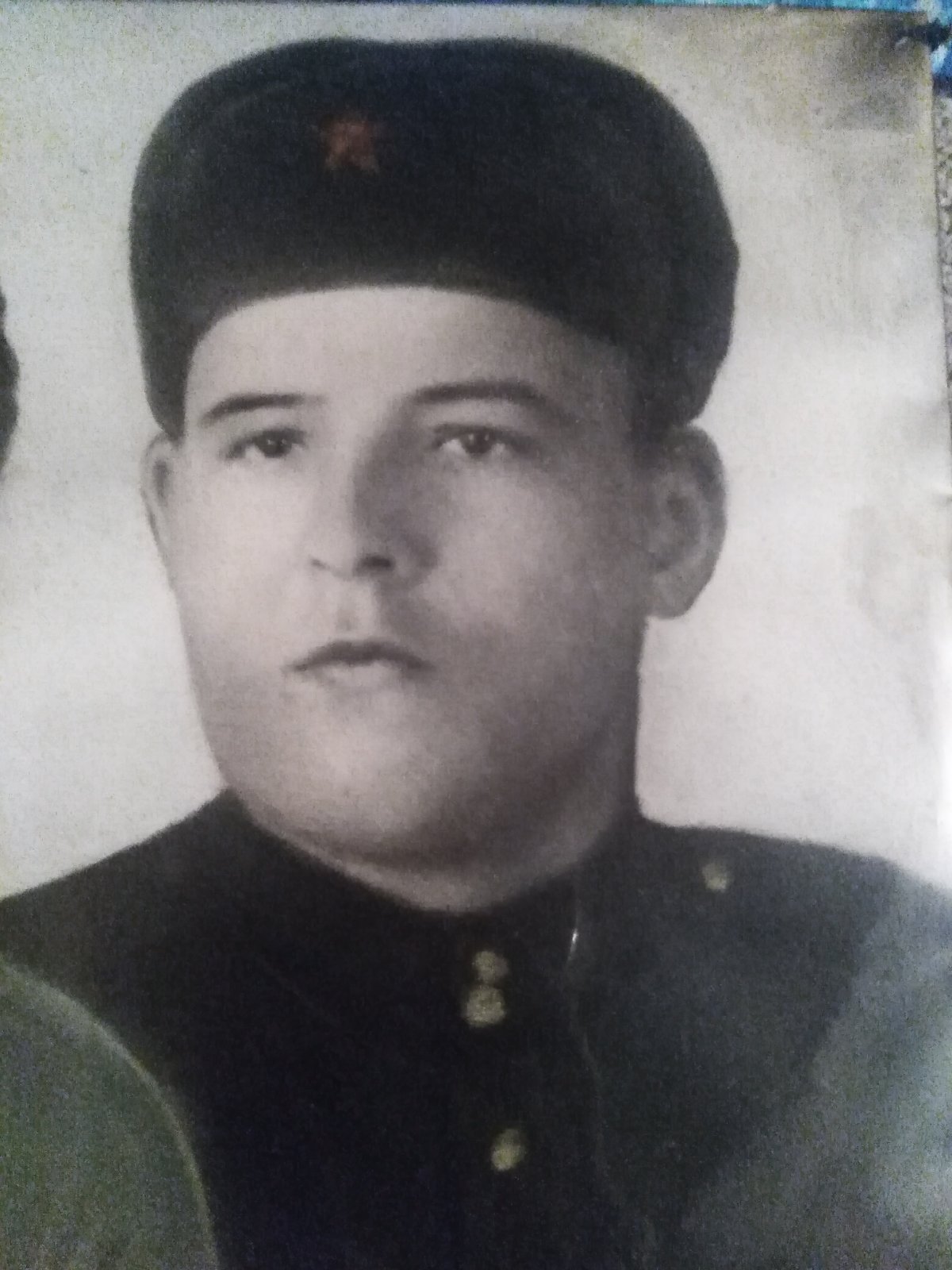 